.Техника и техническое творчествоВыберите из предложенных вариантов правильные ответы.1. Расположите в хронологическом порядкенаучно-технологические достижения человечества: А. сотовый телефонБ. паровая машинаВ. электрический двигательГ. токарный станок;Ответ:2. В основе действия исторически самого первого сложного вида оружия –лука лежит свойство древесины:А. прочностьБ. упругостьВ. твердостьГ. гибкостьОтвет:3.Разъемными соединениями деталей являются:А. прессовые;Б. заклепочные;В. соединения с помощью склеивания;Г. резьбовые.Ответ:4. На рисунке приведено условное графическое обозначение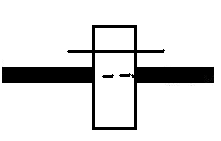 А. реечной передачи;Б. радиального подшипника на валу;В. муфты сцепления;Г.подвижного соединения детали с валом.Ответ:5. На рисунке изображено:А. шлицевое соединение;Б. шпоночное соединение;В. штифтовое соединение;Г. соединение шпилькой;Ответ:6.Механическими свойствами древесины является:А. прочность;Б. влажность;В. твердость;Г.упругость.Ответ:7. Установите соответствие применению пород древесиныПримечание. В ответе к цифре поставьте соответствующую букву.Ответ: 1 -       ; 2 -      ; 3 -     ; 4 -     .8.Резкий скипидарный запах у древесины А. Липы.Б. Березы.В. Бука.Г. Сосны.Ответ:9. Наибольший процент углерода содержит стальА. У13А.Б. Сталь45.В. Р6М5.Г. У8.Ответ:10. Диаметр заготовки равен D=38мм, а требуемый диаметр D=37мм. Какова должна быть глубина резания:А. 1мм;Б.;В.;Г..Ответ:11. Установите правильную последовательность работы над изделием из древесины.А. Выпиливание. Б.Разметка.В. Контроль качества обработки.Г. Чистовая обработка.Ответ:12.В каком направлении к волокнам необходимо изготавливать хозяйственную лопаточку? А. Поперек волокон.Б. Вдоль волокон.В. Под углом к волокнам.Г. Не имеет значения.Ответ:13. При изготовлении ручки для напильника используют резцы-стамески:А. фасонные;Б. полукруглые;В. косые;Г. крючки.Ответ:14. Определите результаты измерения штангенциркулем по изображению:А. 7,1;Б. 71;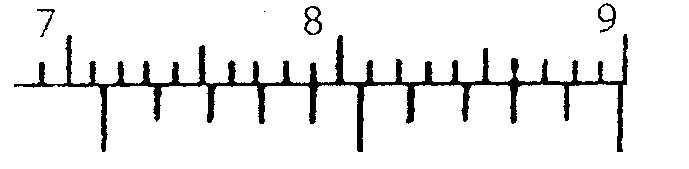 В. 71,4;Г. 90.Ответ:15. Десятые доли миллиметра позволяет отсчитывать:А. подвижная рамка;Б. шкала нониус;В. шкала на штанге;Г. глубиномер.Ответ:16.Выберите правильное название той части токарного станка для обработки древесины, которая служит опорой для режущего инструмента:А.станина;Б. задняя бабка;В. планшайба;Г.подручник.Ответ:17. Установите соответствие между названиями деталей и узлов сверлильного станка и их цифровым обозначением на рисунке:А. ременная передача;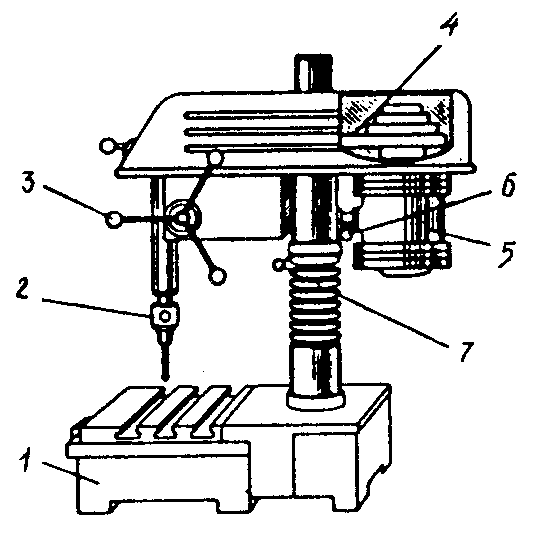 Б.электродвигатель;В. рукоятка ручной подачи;Г.стол;Д. патрон;Е.колонна;Ж.рукоятка для закрепления шпиндельной бабки.Ответ: А -    , Б -    , В -    , Г -    Д -    , Е -    , Ж -     ,18.Амперметр применяется для измерения:А. напряженияэлектрического тока;Б. сопротивленияэлектрического тока;В. силыэлектрического тока;Г. мощности электрического токаОтвет:19. Установите соответствие между названиями элементов электрической цепи и их условными обозначениями:Ответ:А -    , Б -    , В -    , Г -    Д -    .20. Напишите, сколько размеров необходимо проставить на чертеже для изготовления детали – тела вращения?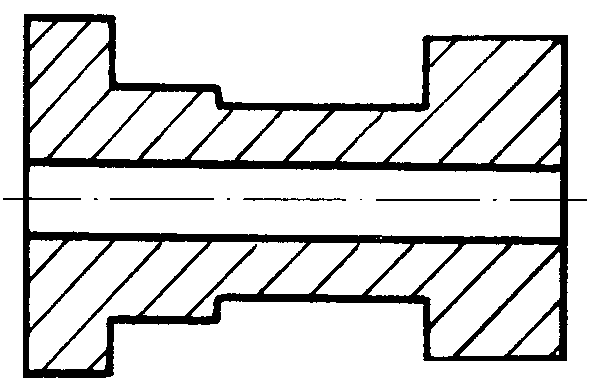 Ответ:21. Условное изображение детали, выполненное по определенным правилам и с помощью чертежных принадлежностей, называется:А. Технический рисунок.Б.Эскиз. В. Чертеж.Г. Спецификация.Ответ:22.Резьба по дереву, рисунок которой в основном составляют треугольники и квадраты называется:А. контурная;Б. плоскорельефная;В. прорезная;Г. геометрическая.Ответ:23. Большинство специалистов во всех странах мира согласны с тем, что человеческая деятельность приводит к усилению парникового эффекта, который способствует:А. повышению средней температуры планеты; Б. понижению средней температуры планеты;В. повышению уровня мирового океана;Г. понижению уровня мирового океана.Ответ:24. Под квалификацией специалиста понимается:А. уровень оборудования; Б. состояние здоровья;В. усидчивость и настойчивость;Г. большой стаж работы по специальности;Д. образование и практический опыт.Ответ:25.Выполнение проекта начинается с:А. выбора оптимальной идеи реализации проекта;Б. разработки конструкции изделия;В. определения проблемы и темыпроекта;Г.разработки технологии изготовления изделия.Ответ:МИНИСТЕРСТВО ОБРАЗОВАНИЯ И НАУКИКРАСНОДАРСКОГО КРАЯГосударственное бюджетное образовательное учреждение дополнительного образования детей «Центр дополнительного образования для детей». Краснодар, ул. Красная, 76тел.259-84-01 E-mail:cdodd@mail.ruМуниципальный этап всероссийской олимпиады школьников по технологии2013-2014 учебный год7-8 классы, заданияПредседатель ПМК: Галустов Р.А., доктор педагогических наук, профессор АГПА1.Дуб.А.Производство музыкальных инструментов.2.Ель.Б.Производство бумаги и спичек.3.Липа.В.Деревянные детали вагонов4.Осина.Г.В резьбе по деревуА. Электрическая лампа1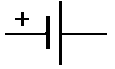 Б. Электрический двигатель2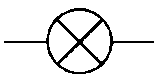 В. Гальванический элемент3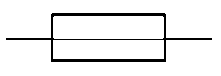 Г. Предохранитель4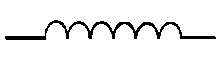 Д. Катушка индуктивности5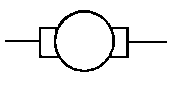 